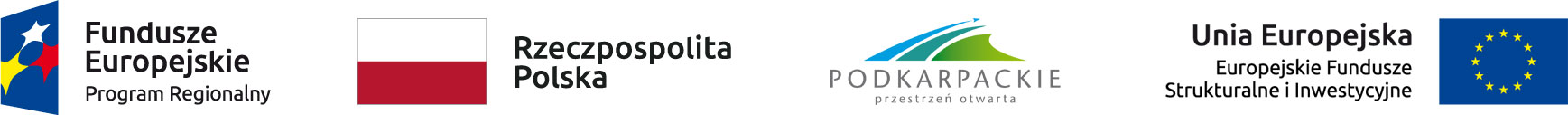 Rzeszów, 16.08.2023 r.Wykaz głównych zmian RPO WP 2014-2020Zmiany RPO WP 2014-2020 zostały zaakceptowane decyzją wykonawczą Komisji Europejskiej C(2023) 5399 z dnia 2 sierpnia 2023 r., a uprzednio zatwierdzone przez Komitet Monitorujący RPO WP 2014-2020 (uchwała nr 220/XXVIII/2023 z dnia 30 maja 2023 r.)oraz zaopiniowane przez ministra właściwego do spraw rozwoju regionalnego. Zakres zmian RPO WP 2014-2020 obejmuje m.in.:realokacje środków wynikające m.in. z dotychczasowego przebiegu procesu wdrażania oraz konieczności odpowiedniego dostosowania alokacji finansowych dla niektórych osi priorytetowych RPO WP 2014-2020, w celu pełnego wykorzystania dostępnej alokacji Programu i usprawnienia końcowego procesu jego wdrażania,usunięcie dużego projektu z tabeli 27: Wykaz dużych projektów, rekalkulacje wartości docelowych wskaźników wynikających z realokacji środków lub potrzeby urealnienia szacunków,zmiany o charakterze dostosowawczym i redakcyjnym.Zmieniony RPO WP 2014-2020, o którym mowa powyżej jest stosowany od dnia notyfikacji stronie polskiej decyzji wykonawczej Komisji Europejskiej nr C(2023) 5399 z dnia 2 sierpnia 2023 r., zmieniającej decyzję wykonawczą C(2015) 910 zatwierdzającą niektóre elementy programu operacyjnego „Regionalny Program Operacyjny Województwa Podkarpackiego na lata 2014-2020” do wsparcia z Europejskiego Funduszu Rozwoju Regionalnego i Europejskiego Funduszu Społecznego w ramach celu „Inwestycje na rzecz wzrostu i zatrudnienia” dla regionu podkarpackiego w Polsce, tj. od dnia 3 sierpnia 2023 r.